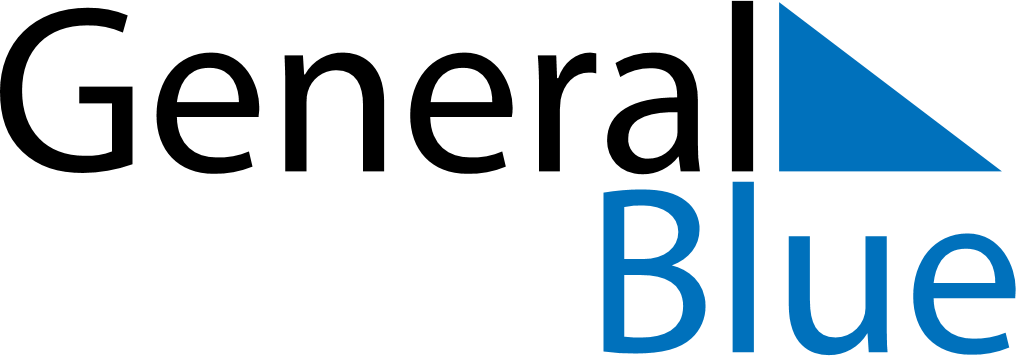 May 2026May 2026May 2026May 2026SerbiaSerbiaSerbiaMondayTuesdayWednesdayThursdayFridaySaturdaySaturdaySunday1223Labour DayLabour DayLabour Day456789910Victory DayVictory Day111213141516161718192021222323242526272829303031Feast of the Sacrifice (Eid al-Adha)